  Listen and number.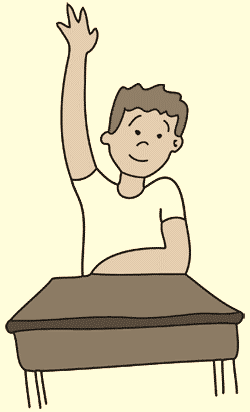 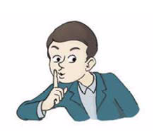 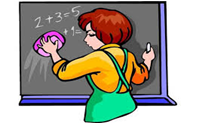 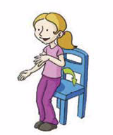 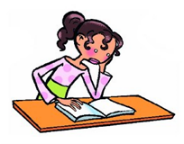 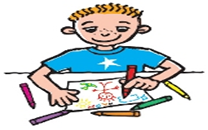 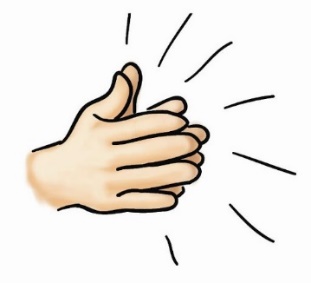 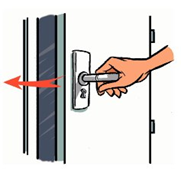 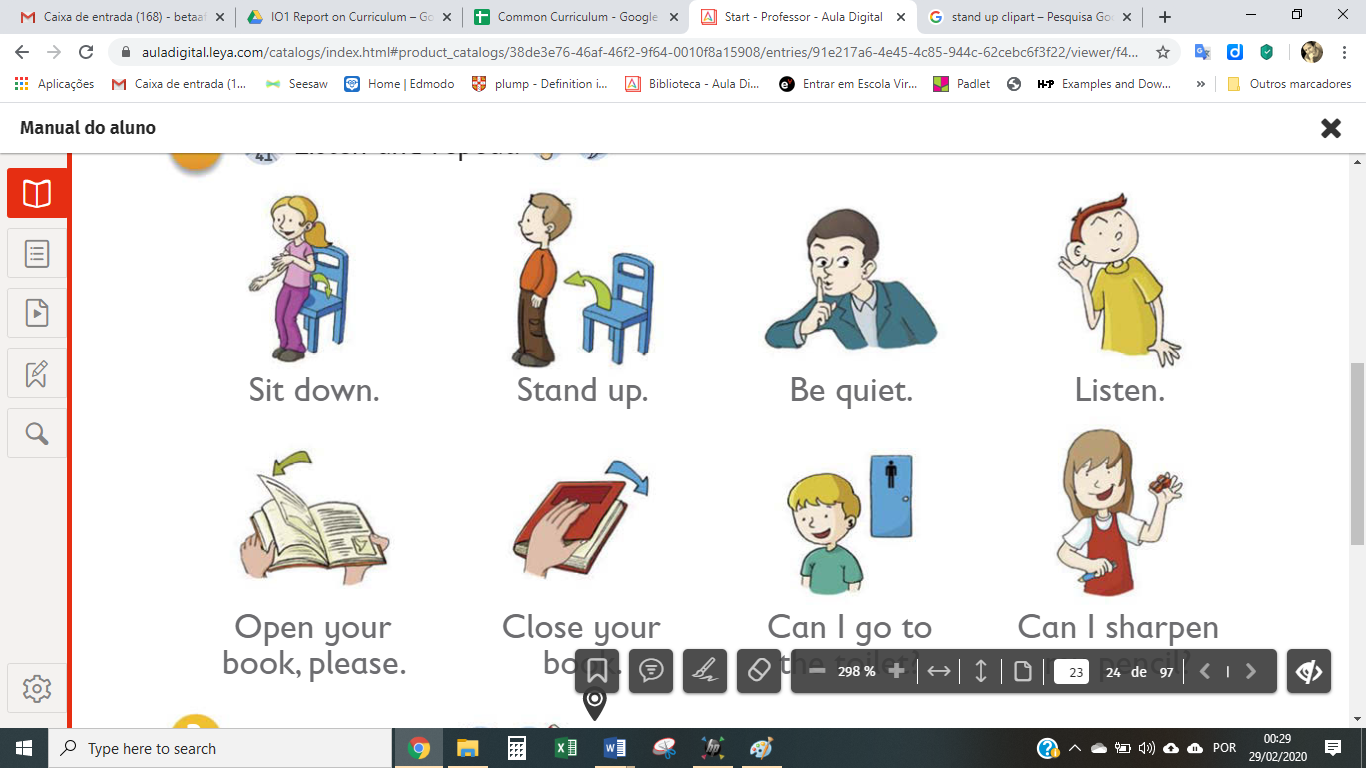 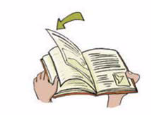 TRANSCRIPTStand upClose the doorBe quietClap your handsClean the boardSit downColour the pictureRead the bookRaise your handOpen the bookANSWER KEYStand upClose the doorBe quietClap your handsClean the boardSit downColour the pictureRead the bookRaise your handOpen the bookName: ____________________________    Surname: ____________________________    Nber: ____   Grade/Class: _____Name: ____________________________    Surname: ____________________________    Nber: ____   Grade/Class: _____Name: ____________________________    Surname: ____________________________    Nber: ____   Grade/Class: _____Assessment: _____________________________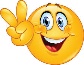 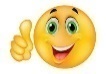 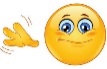 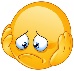 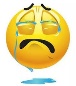 Date: ___________________________________________________    Date: ___________________________________________________    Assessment: _____________________________Teacher’s signature:___________________________Parent’s signature:___________________________